Phiếu ôn tập ở nhà lớp 2 môn Toán ngày 16/3Phần 1: Trắc nghiệm Hãy khoanh tròn vào chữ đặt trước câu trả lời đúng.Câu 1: Phép tính nào dưới đây có kết quả là 100?A. 69 + 31B. 70 + 20C. 53 + 37Câu 2: Các số 92, 67, 34, 81 xếp theo thứ tự từ lớn đến bé là:A. 92, 81, 67, 34B. 92, 67, 81, 34C. 34, 81, 67, 92Câu 3: Đồng hồ chỉ mấy giờ?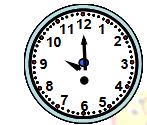 A. 12 giờB. 8 giờC. 10 giờCâu 4:a) 50 cm = … dmA. 5B. 50C. 500b) Bạn Bình cao:A. 11 cmB. 11dmC. 110 dmPhần 2 : Tự luậnBài 1:a) Đặt tính rồi tính:65 – 47          78 + 12………..         ………..………..         ………………….          …………100 – 37         36 + 58…………        ………..…………        ..……….…………       …………b) Tính:92 – 29 + 25 = ………               65 + 25 – 40 = ………                     ………..                                    ……. …Bài 2: Tìm xa) x + 25 = 85                                     b) 72 - x = 25……………….                                      ……………….……………….                                      ……………….Bài 3: Lớp 2A có 26 học sinh, lớp 2B có nhiều hơn lớp 2A 6 học sinh. Hỏi lớp 2B có bao nhiêu học sinh?Bài giải……………………………………………………………………………………………………………………………………………………………………………………………………………………………..………………………………………………………………………..2. Đáp án Phiếu ôn tập ở nhà lớp 2 môn Toán 17/3Phần 1: Trắc nghiệmCâu 1: Phép tính nào dưới đây có kết quả là 100?A. 69 + 31Câu 2: Các số 92, 67, 34, 81 xếp theo thứ tự từ lớn đến bé là:A. 92, 81, 67, 34Câu 3: Đồng hồ chỉ mấy giờ?C. 10 giờCâu 4:a) 50 cm = … dmA. 5b) Bạn Bình cao:B. 11dmII. Tự luậnBài 1. b) Tính:92 – 29 + 25 = 88            65 + 25 – 40 = 50Bài 2: Tìm xa) x + 25 = 85x = 85 – 25x = 60b, 72 - x = 25x = 72 - 25x = 47Bài 3: Lớp 2A có 26 học sinh, lớp 2B có nhiều hơn lớp 2A 6 học sinh. Hỏi lớp 2B có bao nhiêu học sinh?Bài giải:Lớp 2B có số học sinh là:26 + 6 = 32 (học sinh)Đáp số : 32 học sinh.Phiếu ôn tập ở nhà lớp 2 môn Toán 18/3I. Trắc nghiệm (Khoanh vào chữ cái đặt trước phương án trả lời đúng.)Câu 1 M1. Số bé nhất có hai chữ số là:Câu 2 M1. Kết quả của phép tính 35 + 24 là:Câu 3 M2 Điền số thích hợp vào chỗ trống3dm 4cm=......cm?Câu 4 M2. Tìm x biết 50 - x = 18Câu 5 M3 Tháng 2 tháng 2020 có bao nhiêu ngày?Câu 6 M1 Điền vào chỗ trống sauHình tứ giác là hình có..... cạnhI. TỰ LUẬNCâu 7. M2.Câu 8. Đặt tính rồi tính: M3Câu 9. M3 Lan hái được 24 bông hoa, Liên hái được nhiều hơn lan 16 bông hoa. Hỏi Liên hái được bao nhiêu bông hoa?……………………………………………………………………………………..…………………………………………………………………………………….………………………………………………………………………………………………………………………………………………………………………….4. Đáp án Phiếu ôn tập ở nhà lớp 2 môn Toán Câu 7Câu 9  Bài giải Liên hái được số bông hoa là:24 + 16 = 40( bông)Đáp số: 40 bông hoaPhiếu ôn tập ở nhà lớp 2 môn Toán 19/3I. Phần trắc nghiệm khách quan:Khoanh vào vào chữ cái đặt trước phương án trả lời đúng nhất cho mỗi câu hỏi dưới đây:Câu 1. Kết quả của phép tính 35 + 55 là:Câu 2. Kết quả của phép tính 79 - 23 là:Câu 3. Tuần này, thứ hai là ngày 3 tháng 12. Tuần sau, thứ 2 là ngày nào?Câu 4. Hình sau có: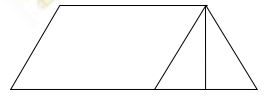 Câu 5. Trong phép cộng có tổng bằng 16, số hạng thứ nhất bằng 9. Hỏi số hạng thứ hai bằng bao nhiêu?Câu 6. Số liền trước của 83 là số nào?II. Phần tự luậnLàm các bài tập sau:Câu 7. Đặt tính rồi tínhCâu 8. Tìm xCâu 9. Bao gạo nặng 24 kg, bao ngô nhẹ hơn bao gạo 7 kg. Hỏi bao ngô cân nặng bao nhiêu ki-lô-gam?Câu 10. Em hãy tính hiệu của số nhỏ nhất có hai chữ số và số lớn nhất có một chữ số.………………………………………………………………………………………………………………………………………………………………………… Đáp án Phiếu ôn tập ở nhà lớp 2 môn ToánI. Phần trắc nghiệm khách quanCâu 8. Tìm x (1 điểm)Câu 9. (1 điểm)Bài giải:Bao ngô cân nặng là: (0,25 điểm)24 - 7 = 17 (kg) (0,5 điểm)Đáp số: 17 kg (0,25 điểm)Câu 10: (1 điểm)Số nhỏ nhất có hai chữ số là: 10 (0,25 điểm)Số lớn nhất có một chữ số là: 9 (0,25 điểm)Hiệu là: 10 – 9 = 1 (0,5 điểm)8. Đáp án Phiếu ôn tập ở nhà lớp 2 môn Toán - Ngày 19/3I. Trắc nghiệm:II. Tự luận:Bài 4: Mỗi phép tính đúng 0,5 điểm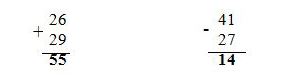 Bài 5: Mỗi câu tính đúnga, 45kg + 49kg - 37kg = 57kgb) 1 giờ chiều =13 giờ.c, 9 giờ tối = 21 giờBài 6:a, x = 26                     b, x = 53Bài 7: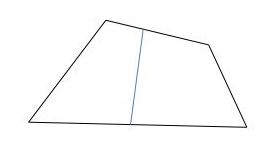 Phiếu ôn tập ở nhà lớp 2 môn Toán - Ngày 20/3PHẦN I: Khoanh tròn chữ cái đặt trước kết quả đúng:Bài 1. 16 giờ hay còn gọi là mấy giờ chiều?A. 5 giờ        B. 4 giờ             C. 3 giờBài 2. Thứ bảy tuần này là ngày 16 tháng 12. Hỏi thứ bảy tuần sau là ngày bao nhiêu?A. 23 tháng 12    B. 16 tháng 12      C. 9 tháng 12Bài 3: Số bị trừ là 57, hiệu là 18. Số trừ là:A. 76               B. 38            C. 39II. Tự luậnBài 1: Viết tích dưới dạng tổng các số hạng bằng nhau rồi tính tổng:a, 4 x 3= ……………………………. c. 3 x 5 =………………………………..b, 2 x 6=……………………………. d. 5 x 2 =………………………………..Bài 2. Một cửa hàng có 63kg gạo vừa gạo tẻ vừa gạo nếp, trong đó có 37kg gạo tẻ. Hỏi cửa hàng có bao nhiêu ki-lô-gam gạo nếp?Bài giải………………………………………………………………………………………………………………………………………………………………………………………………………………………………………………10. Đáp án phiếu ôn tập ở nhà lớp 2 môn Toán - Ngày 20/3I. Trắc nghiệmII. Tự luậnBài 1: Viết tích dưới dạng tổng các số hạng bằng nhau rồi tính tổng:a, 4 x 3 = 4 + 4 +4 =12                  c. 3 x 5 = 3 + 3 + 3 + 3 + 3 = 15b, 2 x 6 = 2 + 2 + 2 + 2 + 2 + 2= 12         d. 5 x 2 = 5 + 5 = 10Bài 2. Một cửa hàng có 63kg gạo, trong đó có 37kg gạo tẻ. Hỏi cửa hàng có bao nhiêu ki-lô-gam gạo nếp?Bài giảiCửa hàng có số ki lô gam gạo nếp là: 63 – 37 = 26(kg)Đáp số: 26 kg11. Phiếu ôn tập ở nhà lớp 2 môn Toán - Ngày 21/3Bài 1. Tính:Bài 2. Tính:Bài 3. Tìm x:Bài 4: Thùng thứ nhất có 19 lít dầu, thùng thứ hai có ít hơn thùng thứ nhất 4 lít dầu. Hỏi thùng thứ hai có bao nhiêu lít dầu?Bài 5: Bạn Hoàng có 36 viên bi, bạn Bắc có 54 viên bi. Hỏi cả hai bạn có bao nhiêu viên bi?Bài 6: Với 3 chữ số: 16, 23, 39. Hãy lập các phép tính đúng.12. Đáp án Phiếu ôn tập ở nhà lớp 2 môn Toán - Ngày 21/3Bài 1. Tính:Bài 2. Tính:Bài 3. Tìm X:Bài 4:Thùng thứ hai có số lít dầu là:19 - 4 = 15 (l)Đáp số: 15 lít dầu.Bài 5:Cả hai bạn có số viên bi là:36 + 54 = 90 (viên bi)Đáp số: 90 viên bi.Bài 6: Với 3 chữ số: 16, 23, 39, các em sẽ lập được các phép tính sau:16 + 23 = 3939 - 16 = 2339 - 23 = 16..........................................................................................................Phiếu ôn tập ở nhà lớp 2 môn ToánI. Phần trắc nghiệm:Hãy khoanh tròn vào chữ đặt trước kết quả đúng (từ bài 1 đến bài 3):Bài 1:Số lớn nhất có hai chữ số là:A. 10           B. 90              C. 100           D. 99Bài 2:Điền dấu (<, >, =) thích hợp vào ô trống: 7+ 8 .... 8+ 7A. <             B. >              C. =          D. +Bài 3:Số? ..... - 45 = 55A. 100            B. 35              C. 99         D. 30II. Phần tự luậnBài 4: Đặt tính rồi tính:a) 26 + 29                      b) 41 - 27Bài 5:a) 45kg +49kg - 37kg =b) 1 giờ chiều =......c, 9 giờ tối = . …..Bài 6: Tìm X biết:a) 45 + x = 71                              b) 90 – x = 37Bài 7:Kẻ thêm một đoạn thẳng trong hình sau để được ba hình tứ giác.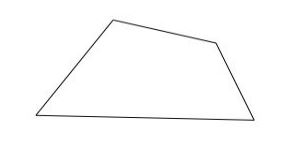 Bài 8Thành có 46 tem thư, Tú kém Thành 19 tem thư. Hỏi Tú có bao nhiêu tem thư?………………………………………………………………………………………………………………………………………………………………………………………………………………………………………………………………………………………………………………………………………………………………A. 10B. 20C. 30D. 99A. 59B. 61C. 62D. 71A. 7B. 34C. 43D. 70A. 42B. 38C. 32D. 28A. 30 ngàyB. 31 ngàyC. 29 ngàyD. 28 ngàyA. 2B. 3C. 4D. 5><=64 – 5.... 29 + 964 – 5 .... 50 + 9><=81 - 4.... 79 +445 + 5 .... 55 + 545 + 55.....................................................................90 - 46....................................................................Câu hỏi123456Đáp ánAABCCC><=64 – 5 > 29 + 964 – 5 = 50 + 9><=81 - 4 < 79 +445 + 5 < 55 + 5A. 89B. 90C. 91D. 92A. 54B. 55C. 56D. 57A. Ngày 7 tháng 12B. Ngày 8 tháng 12C. Ngày 9 tháng 12D. Ngày 10 tháng 12A. 2 tam giácB. 3 tam giácC. 4 tam giácD. 5 tam giácA. 4B.5C. 6D. 7A. 81B. 82C. 84D. 85a, 25 + 9b, 100 - 16a) x + 5 = 22b) x - 15 = 25Câu hỏi123456Đáp ánBCDBDBĐiểm111111a) x + 5 = 22x = 22 - 5x = 17b) x - 15 = 25x = 25 + 15x = 40Câu 1Câu 2Câu 3DCA1 điểm1 điểm1 điểmBài 1.B. 4 giờBài 2:A. 23 tháng 12Bài 3:C. 394 x 10 =……2 x 7 = ……5 x 1 = ……4 x 6 = …….2 x 8 = …….4 x 5 = …….3 x 4 = …….2 x 4 = …….4 x 8 = …….5 x 9 = ……4 x 10 =……4 x 7 = ……a) 2 x 5 x 4= ………………= ………………b) 2 x 2 x 6=…………………..= ………………….c) 4 x 1 x 7= ………………= ………………a) 100 – x = 4 x 3………………………………………………………………b) 10 + x = 3 x 10………………………………………………………………4 x 10 = 402 x 7 = 145 x 1 = 54 x 6 = 242 x 8 = 164 x 5 = 203 x 4 = 122 x 4 = 84 x 8 = 325 x 9 = 454 x 10 = 404 x 7 = 28a) 2 x 5 x 4= 10 x 4= 40b) 2 x 2 x 6=4 x 6= 24c) 4 x 1 x 7= 4 x 7= 28a) 100 – x = 4 x 3100 – x = 12x = 100 – 12x = 88b) 10 + x = 3 x 1010 + x = 30x = 30 – 10x = 20